от 21 января 2020 года										 № 52Об отмене постановления администрации городского округа город Шахунья Нижегородской области от 10 сентября 2019 года № 1002 «О ликвидации Муниципального автономного учреждения городского округа город Шахунья Нижегородской области «Многофункциональный центр предоставления государственных и муниципальных услуг»Руководствуясь Гражданским кодексом Российской федерации, Федеральным законом от 6 октября 2003 года № 131-ФЗ «Об общих принципах организации местного самоуправления в Российской Федерации», Уставом городского округа город Шахунья Нижегородской области, администрация городского округа город Шахунья Нижегородской области  п о с т а н о в л я е т:1. Отменить постановление администрации городского округа город Шахунья Нижегородской области от 10 сентября 2019 года № 1002 «О ликвидации Муниципального автономного учреждения городского округа город Шахунья Нижегородской области «Многофункциональный центр предоставления государственных и муниципальных услуг».2. Директору Муниципального автономного учреждения городского округа город Шахунья Нижегородской области «Многофункциональный центр предоставления государственных и муниципальных услуг» Лебедевой Светлане Владимировне уведомить орган, осуществляющий государственную регистрацию юридических лиц, об отмене ликвидации учреждения.  3. Разместить настоящее постановление на официальном сайте администрации городского округа город Шахунья Нижегородской области в сети Интернет и опубликовать в газете «Знамя труда».4. Настоящее постановление вступает в силу после его официального опубликования на сайте администрации городского округа город Шахунья Нижегородской области.5. Контроль за исполнением настоящего постановления оставляю за собой.Глава местного самоуправлениягородского округа город Шахунья						          Р.В.Кошелев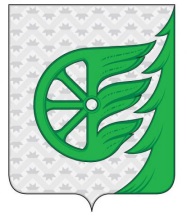 Администрация городского округа город ШахуньяНижегородской областиП О С Т А Н О В Л Е Н И Е